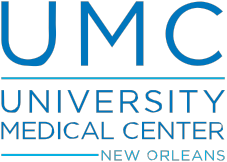 Trauma RegistryResearch Request FormPURPOSEPURPOSEDATE RANGE(Data available 1994-present)(current database 2001 – present recommended) DATE RANGE(Data available 1994-present)(current database 2001 – present recommended) Start:Start:Start:Start:Start:End:End:End:End:End:POPULATIONPOPULATION All Patients All Patients All Patients Only Patients with: Only Patients with: Only Patients with: Only Patients with: Only Patients with: Only Patients with: Only Patients with:REPORT TYPE(Select fields on reverse)REPORT TYPE(Select fields on reverse) S-V Frequency/Totals for each variable S-V Frequency/Totals for each variable S-V Frequency/Totals for each variable S-V Frequency/Totals for each variable S-V Frequency/Totals for each variable M-VPatient listing of variables for each patient M-VPatient listing of variables for each patient M-VPatient listing of variables for each patient M-VPatient listing of variables for each patient M-VPatient listing of variables for each patientREPORT FORMATREPORT FORMAT Email to: Email to: Email to: Email to: Email to: Email to:REGULATIONS GOVERNING RELEASE OF INFORMATIONREGULATIONS GOVERNING RELEASE OF INFORMATIONREGULATIONS GOVERNING RELEASE OF INFORMATIONREGULATIONS GOVERNING RELEASE OF INFORMATIONREGULATIONS GOVERNING RELEASE OF INFORMATIONREGULATIONS GOVERNING RELEASE OF INFORMATIONREGULATIONS GOVERNING RELEASE OF INFORMATIONREGULATIONS GOVERNING RELEASE OF INFORMATIONREGULATIONS GOVERNING RELEASE OF INFORMATIONREGULATIONS GOVERNING RELEASE OF INFORMATIONREGULATIONS GOVERNING RELEASE OF INFORMATIONREGULATIONS GOVERNING RELEASE OF INFORMATION1. When registry information is used for any publication, exhibit or other presentation, the Trauma Registry of the Interim LSU Public Hospital/Spirit of Charity Trauma Center must be specifically stated to be the source of the data.  2. Please submit a copy of your article/item to the Trauma Registry upon conclusion of your research.3. All patient identifying information must be kept confidential in accordance with UMCNO Policy Number 5041.1. When registry information is used for any publication, exhibit or other presentation, the Trauma Registry of the Interim LSU Public Hospital/Spirit of Charity Trauma Center must be specifically stated to be the source of the data.  2. Please submit a copy of your article/item to the Trauma Registry upon conclusion of your research.3. All patient identifying information must be kept confidential in accordance with UMCNO Policy Number 5041.1. When registry information is used for any publication, exhibit or other presentation, the Trauma Registry of the Interim LSU Public Hospital/Spirit of Charity Trauma Center must be specifically stated to be the source of the data.  2. Please submit a copy of your article/item to the Trauma Registry upon conclusion of your research.3. All patient identifying information must be kept confidential in accordance with UMCNO Policy Number 5041.1. When registry information is used for any publication, exhibit or other presentation, the Trauma Registry of the Interim LSU Public Hospital/Spirit of Charity Trauma Center must be specifically stated to be the source of the data.  2. Please submit a copy of your article/item to the Trauma Registry upon conclusion of your research.3. All patient identifying information must be kept confidential in accordance with UMCNO Policy Number 5041.1. When registry information is used for any publication, exhibit or other presentation, the Trauma Registry of the Interim LSU Public Hospital/Spirit of Charity Trauma Center must be specifically stated to be the source of the data.  2. Please submit a copy of your article/item to the Trauma Registry upon conclusion of your research.3. All patient identifying information must be kept confidential in accordance with UMCNO Policy Number 5041.1. When registry information is used for any publication, exhibit or other presentation, the Trauma Registry of the Interim LSU Public Hospital/Spirit of Charity Trauma Center must be specifically stated to be the source of the data.  2. Please submit a copy of your article/item to the Trauma Registry upon conclusion of your research.3. All patient identifying information must be kept confidential in accordance with UMCNO Policy Number 5041.1. When registry information is used for any publication, exhibit or other presentation, the Trauma Registry of the Interim LSU Public Hospital/Spirit of Charity Trauma Center must be specifically stated to be the source of the data.  2. Please submit a copy of your article/item to the Trauma Registry upon conclusion of your research.3. All patient identifying information must be kept confidential in accordance with UMCNO Policy Number 5041.1. When registry information is used for any publication, exhibit or other presentation, the Trauma Registry of the Interim LSU Public Hospital/Spirit of Charity Trauma Center must be specifically stated to be the source of the data.  2. Please submit a copy of your article/item to the Trauma Registry upon conclusion of your research.3. All patient identifying information must be kept confidential in accordance with UMCNO Policy Number 5041.1. When registry information is used for any publication, exhibit or other presentation, the Trauma Registry of the Interim LSU Public Hospital/Spirit of Charity Trauma Center must be specifically stated to be the source of the data.  2. Please submit a copy of your article/item to the Trauma Registry upon conclusion of your research.3. All patient identifying information must be kept confidential in accordance with UMCNO Policy Number 5041.1. When registry information is used for any publication, exhibit or other presentation, the Trauma Registry of the Interim LSU Public Hospital/Spirit of Charity Trauma Center must be specifically stated to be the source of the data.  2. Please submit a copy of your article/item to the Trauma Registry upon conclusion of your research.3. All patient identifying information must be kept confidential in accordance with UMCNO Policy Number 5041.1. When registry information is used for any publication, exhibit or other presentation, the Trauma Registry of the Interim LSU Public Hospital/Spirit of Charity Trauma Center must be specifically stated to be the source of the data.  2. Please submit a copy of your article/item to the Trauma Registry upon conclusion of your research.3. All patient identifying information must be kept confidential in accordance with UMCNO Policy Number 5041.1. When registry information is used for any publication, exhibit or other presentation, the Trauma Registry of the Interim LSU Public Hospital/Spirit of Charity Trauma Center must be specifically stated to be the source of the data.  2. Please submit a copy of your article/item to the Trauma Registry upon conclusion of your research.3. All patient identifying information must be kept confidential in accordance with UMCNO Policy Number 5041.INVESTIGATOR:(Also list Attending if Resident)INVESTIGATOR:(Also list Attending if Resident)INVESTIGATOR:(Also list Attending if Resident)SignatureSignatureSignatureSignatureSignatureSignatureSignaturePrinted NamePrinted NameDate:Date:Date:Phone:Phone:Phone:Phone:Phone:Phone:Pager:Pager:Pager:All requests for data must be approved by the Trauma Program Director or appropriate designee.All requests for data must be approved by the Trauma Program Director or appropriate designee.All requests for data must be approved by the Trauma Program Director or appropriate designee.All requests for data must be approved by the Trauma Program Director or appropriate designee.All requests for data must be approved by the Trauma Program Director or appropriate designee.All requests for data must be approved by the Trauma Program Director or appropriate designee.All requests for data must be approved by the Trauma Program Director or appropriate designee.All requests for data must be approved by the Trauma Program Director or appropriate designee.All requests for data must be approved by the Trauma Program Director or appropriate designee.All requests for data must be approved by the Trauma Program Director or appropriate designee.All requests for data must be approved by the Trauma Program Director or appropriate designee.All requests for data must be approved by the Trauma Program Director or appropriate designee. Approval Granted Request rejected due to: Request rejected due to: Request rejected due to: Request rejected due to: Request rejected due to: Request rejected due to: Request rejected due to: Request rejected due to: Request rejected due to: Request rejected due to: Request rejected due to:Trauma Program DirectorDateDateDateDateDateDateFax To: (504)702-2120 Attention VickiFax To: (504)702-2120 Attention VickiFax To: (504)702-2120 Attention VickiFax To: (504)702-2120 Attention Vicki